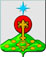 РОССИЙСКАЯ ФЕДЕРАЦИЯСвердловская областьДУМА СЕВЕРОУРАЛЬСКОГО ГОРОДСКОГО ОКРУГАРЕШЕНИЕот 28 июня 2017 года	                    № 51г. СевероуральскОб объявлении конкурса на  должность Главы Североуральского городского округаВ соответствии с Федеральным законом от 06 октября 2003 года № 131-ФЗ «Об общих принципах организации местного самоуправления в Российской Федерации», руководствуясь статьей 27 Устава Североуральского городского округа, Решением Думы Североуральского городского округа от 23 марта 2016 года № 28 «Об утверждении Положения о порядке проведения конкурса по отбору кандидатур на должность Главы Североуральского городского округа», Дума Североуральского городского округаРЕШИЛА: Объявить конкурс на должность Главы Североуральского городского округа.Назначить проведение первого этапа конкурса на должность Главы Североуральского городского округа с 11 сентября по 15 сентября 2017 года в 10.00 часов по адресу: город Североуральск, улица Чайковского, дом 15, каб. № 48.3. Опубликовать объявление о проведении конкурса на должность  Главы Североуральского городского округа в газете «Наше слово» и разместить на официальном сайте Администрации Североуральского городского округа до 05 июля 2017 года (Приложение № 1 к Решению).       4. Осуществлять прием документов для участия в конкурсе на  должность Главы Североуральского городского округа с 17 июля 2017 года по 28 июля 2017 года включительно по адресу: город Североуральск, улица Чайковского, дом 15,  каб. № 49.           5. Назначить членами конкурсной комиссии:1)  Александров А.В. – председатель Общественной палаты Североуральского городского округа;2)    Анисимов А.Л. – депутат Думы Североуральского городского округа пятого созыва;3)   Батталов Р.В. – депутат Думы Североуральского городского округа пятого созыва;4)     Бердников А.Г. – депутат Думы Североуральского городского округа пятого созыва;5)    Гусакова Н.Б. – депутат Думы Североуральского городского округа пятого созыва;6. Установить, что конкурс проводится в соответствии с условиями, определенными в главе 4 Положения о порядке проведения конкурса по отбору кандидатур на должность Главы Североуральского городского округа, утвержденного Решением Думы Североуральского городского округа от 23 марта 2016 года № 28. 7. Опубликовать настоящее Решение в газете «Наше слово» и разместить на официальном сайте Администрации Североуральского городского округа.8. Контроль исполнения настоящего Решения возложить на Главу Североуральского городского (Меньшиков Б.В.).Приложение 1к Решению Думы Североуральского городского округа от 28 июня 2017 года № 51Объявление о проведении конкурса на должность Главы Североуральского городского округа 1. Конкурс проводится в два этапа:- первый этап - прием и проверка полноты и достоверности документов, определении соответствия кандидатов установленным требованиям;- второй этап – проверка способности кандидатов осуществлять полномочия Главы Североуральского городского округа. 2. Срок приема документов для участия в конкурсе с 17 июля 2017 года по 28 июля 2017 года включительно по адресу: город Североуральск, улица Чайковского, дом 15,  каб.  № 49 с 08.00 часов до 17.00 час. 3. Дата проведения первого этапа конкурса на должность Главы Североуральского городского округа – с 11 сентября по 15 сентября 2017 года в 10.00 часов по адресу: город Североуральск, улица Чайковского, дом 15, каб. № 48.4. Требования, предъявляемые к кандидатам на должность Главы Североуральского городского округа: в соответствии с законодательством Российской Федерации и Свердловской области, Уставом Североуральского городского округа право на участие в конкурсе имеют граждане Российской Федерации, достигшие возраста 21 года, при отсутствии обстоятельств, указанных в пункте 10.5. Гражданин, изъявивший желание участвовать в конкурсе, представляет в конкурсную комиссию следующие документы:1) заявление в письменной форме на участие в конкурсе с обязательством в случае его избрания на должность главы муниципального образования прекратить деятельность, несовместимую со статусом главы муниципального образования. В заявлении указываются фамилия, имя, отчество, дата и место рождения, адрес места жительства, серия, номер и дата выдачи паспорта или документа, заменяющего паспорт гражданина, наименование или код органа, выдавшего паспорт или документ, заменяющий паспорт гражданина, идентификационный номер налогоплательщика (при наличии), гражданство, сведения о профессиональном образовании (при наличии) с указанием организации, осуществляющей образовательную деятельность, года ее окончания и реквизитов документа об образовании и о квалификации, основное место работы или службы, занимаемая должность (в случае отсутствия основного места работы или службы - род занятий). Если гражданин является депутатом и осуществляет свои полномочия на непостоянной основе, в заявлении должны быть указаны сведения об этом и наименование соответствующего представительного органа. Если у гражданина имелась или имеется судимость, в заявлении указываются сведения о судимости гражданина, а если судимость снята или погашена, - также сведения о дате снятия или погашения судимости;2) копию (все страницы) и оригинал паспорта или заменяющего его документа;3) копии документов об образовании, подтверждающие указанные в заявлении сведения об образовании, заверенные нотариально или кадровой службой по месту работы (службы);4) копию трудовой книжки, заверенную нотариально или кадровой службой по месту работы (службы), или иные документы, подтверждающие трудовую (служебную) деятельность гражданина;5) сведения о размере и об источниках доходов гражданина, а также об имуществе, принадлежащем гражданину на праве собственности (в том числе совместной собственности), о вкладах в банках, ценных бумагах. Указанные сведения представляются по форме, установленной федеральным законом, устанавливающим основные гарантии избирательных прав граждан Российской Федерации, при этом обязательны к заполнению все разделы формы;6) сведения о принадлежащем гражданину, его супруге (супругу) и несовершеннолетним детям недвижимом имуществе, находящемся за пределами территории Российской Федерации, об источниках получения средств, за счет которых приобретено указанное имущество, об обязательствах имущественного характера за пределами территории Российской Федерации гражданина, а также сведения о таких обязательствах его супруги (супруга) и несовершеннолетних детей. Указанные сведения представляются по форме, предусмотренной указом Президента Российской Федерации, при этом обязательны к заполнению все разделы формы;7) сведения о своих расходах, а также о расходах своих супруги (супруга) и несовершеннолетних детей по каждой сделке по приобретению земельного участка, другого объекта недвижимости, транспортного средства, ценных бумаг, акций (долей участия, паев в уставных (складочных) капиталах организаций), совершенной в течение последних трех лет, если сумма сделки превышает общий доход гражданина и его супруги (супруга) за три последних года, предшествующих совершению сделки, и об источниках получения средств, за счет которых совершена сделка. Указанные сведения представляются по форме, предусмотренной указом Президента Российской Федерации, при этом обязательны к заполнению все разделы формы;8) справку о наличии (отсутствии) судимости, выданную в порядке, установленном законодательством Российской Федерации;9) копию и оригинал свидетельства о постановке физического лица на учет в налоговом органе по месту жительства на территории Российской Федерации;10) копии и оригиналы документов воинского учета - для граждан, пребывающих в запасе, и лиц, подлежащих призыву на военную службу;11) заключение медицинского учреждения о наличии (отсутствии) заболевания, препятствующего поступлению на государственную гражданскую службу Российской Федерации и муниципальную службу или ее прохождению, по форме N 001-ГС/у, утвержденной Приказом Министерства здравоохранения и социального развития Российской Федерации от 14.12.2009 N 984н.По желанию гражданина им могут быть представлены документы о дополнительном профессиональном образовании, о присвоении ученой степени, ученого звания, о награждении наградами и присвоении почетных званий и иные документы, характеризующие его личность и профессиональную подготовку.К моменту представления в конкурсную комиссию документов,  гражданин обязан закрыть счета (вклады), прекратить хранение наличных денежных средств и ценностей в иностранных банках, расположенных за пределами территории Российской Федерации, и (или) осуществить отчуждение иностранных финансовых инструментов.Вместе с документами, гражданин представляет письменное уведомление о том, что он не имеет счетов (вкладов), не хранит наличные денежные средства и ценности в иностранных банках, расположенных за пределами территории Российской Федерации, не владеет и (или) не пользуется иностранными финансовыми инструментами.В случае отсутствия возможности своевременного представления в конкурсную комиссию справки о наличии (отсутствии) судимости допускается представление в конкурсную комиссию копии расписки (уведомления, в случае подачи заявления в электронной форме) о приеме уполномоченным органом заявления о выдаче указанной справки. При этом справка о наличии (отсутствии) судимости должна быть представлена в конкурсную комиссию не позднее дня, предшествующего дню проведения первого этапа конкурса.6. Прием документов для участия в конкурсе осуществляется организационно-правовым отделом аппарата Думы Североуральского городского округа в рабочие дни.7. Полнота и достоверность сведений и документов, представленных гражданином для участия в конкурсе, подвергается проверке в установленном законодательством Российской Федерации порядке.Организационно-правовой отдел аппарата Думы Североуральского городского округа проводит проверку полноты и правильности оформления документов, представленных кандидатами.Запросы с целью проведения проверки полноты и достоверности сведений, представленных кандидатами, подписываются Председателем Думы Североуральского городского округа или его заместителем.Поступившие ответы на запросы направляются членам конкурсной комиссии до начала первого этапа конкурса.8. В случаях несвоевременного и (или) неполного представления гражданином документов, за исключением случая, указанного в части 5 пункта 5 настоящего объявления, представления неполных сведений в указанных документах, а также представления документов с нарушением их оформления организационно-правовой отдел аппарата Думы Североуральского городского округа отказывает гражданину в приеме документов для участия в конкурсе.9. На основании представленных документов конкурсная комиссия принимает решение о допуске гражданина либо об отказе в допуске к участию в конкурсе.10. К участию в конкурсе не допускаются граждане:1) признанные судом недееспособными или содержащиеся в местах лишения свободы по приговору суда;2) имеющие гражданство иностранного государства либо вид на жительство или иной документ, подтверждающий право на постоянное проживание гражданина Российской Федерации на территории иностранного государства;3) осужденные к лишению свободы за совершение тяжких и (или) особо тяжких преступлений и имеющие на момент представления в конкурсную комиссию документов, указанных в частях первой и второй пункта 5  настоящего объявления, неснятую и непогашенную судимость за указанные преступления;4) осужденные к лишению свободы за совершение тяжких преступлений, судимость которых снята или погашена, - до истечения десяти лет со дня снятия или погашения судимости;5) осужденные к лишению свободы за совершение особо тяжких преступлений, судимость которых снята или погашена, - до истечения пятнадцати лет со дня снятия или погашения судимости;6) осужденные за совершение преступлений экстремистской направленности, предусмотренных Уголовным кодексом Российской Федерации, и имеющие на момент представления в конкурсную комиссию документов, указанных в частях первой и второй пункта 5 настоящего объявления, неснятую и непогашенную судимость за указанные преступления, если на таких лиц не распространяется действие подпунктов 4 и 5 настоящего пункта;7) подвергнутые административному наказанию за совершение административных правонарушений, предусмотренных статьями 20.3 («Пропаганда либо публичное демонстрирование нацистской атрибутики или символики, либо атрибутики или символики экстремистских организаций, либо иных атрибутики или символики, пропаганда либо публичное демонстрирование которых запрещены федеральными законам») и 20.29 («Производство и распространение экстремистских материалов») Кодекса Российской Федерации об административных правонарушениях, если документы, указанные в частях первой и второй пункта 5 настоящего объявления, представлены в конкурсную комиссию до окончания срока, в течение которого лицо считается подвергнутым административному наказанию.8. Список граждан, допущенных к участию в конкурсе, утверждается решением конкурсной комиссии на заседании конкурсной комиссии.9. Конкурсная комиссия уведомляет в письменной форме о принятом решении граждан, не допущенных к участию в конкурсе, с указанием причин отказа в допуске к участию в конкурсе, в срок не позднее 7 календарных дней со дня принятия решения.Гражданин, не допущенный к участию в конкурсе, вправе обжаловать решение конкурсной комиссии об отказе ему в допуске к участию в конкурсе в соответствии с законодательством Российской Федерации.10. Решение о дате, месте и времени проведения второго этапа конкурса принимается конкурсной комиссией после принятия решения по итогам первого этапа конкурса.11. Дополнительную информацию можно получить по телефону 8(34380) 2-33-83 или по адресу: г. Североуральск, ул. Чайковского, д. 15, кабинет № 49.ГлаваСевероуральского городского округа                                 Б.В. Меньшиков